§3-714.  Persons dealing with personal representative; protectionA person who in good faith either assists a personal representative or deals with the personal representative for value is protected as if the personal representative's power was properly exercised.  The fact that a person knowingly deals with a personal representative does not alone require the person to inquire into the existence of a power or the propriety of its exercise.  Except for restrictions on powers of supervised personal representatives that are endorsed on letters as provided in section 3‑504, no provision in any will or order of court purporting to limit the power of a personal representative is effective except as to persons with actual knowledge.  A person is not bound to see to the proper application of estate assets paid or delivered to a personal representative.  The protection in this section extends to instances in which some procedural irregularity or jurisdictional defect occurred in proceedings leading to the issuance of letters, including a case in which the alleged decedent is found to be alive.  The protection in this section is not by substitution for that provided by comparable provisions of the laws relating to commercial transactions and laws simplifying transfers of securities by fiduciaries.  [PL 2017, c. 402, Pt. A, §2 (NEW); PL 2019, c. 417, Pt. B, §14 (AFF).]SECTION HISTORYPL 2017, c. 402, Pt. A, §2 (NEW). PL 2017, c. 402, Pt. F, §1 (AFF). PL 2019, c. 417, Pt. B, §14 (AFF). The State of Maine claims a copyright in its codified statutes. If you intend to republish this material, we require that you include the following disclaimer in your publication:All copyrights and other rights to statutory text are reserved by the State of Maine. The text included in this publication reflects changes made through the First Regular and First Special Session of the 131st Maine Legislature and is current through November 1. 2023
                    . The text is subject to change without notice. It is a version that has not been officially certified by the Secretary of State. Refer to the Maine Revised Statutes Annotated and supplements for certified text.
                The Office of the Revisor of Statutes also requests that you send us one copy of any statutory publication you may produce. Our goal is not to restrict publishing activity, but to keep track of who is publishing what, to identify any needless duplication and to preserve the State's copyright rights.PLEASE NOTE: The Revisor's Office cannot perform research for or provide legal advice or interpretation of Maine law to the public. If you need legal assistance, please contact a qualified attorney.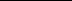 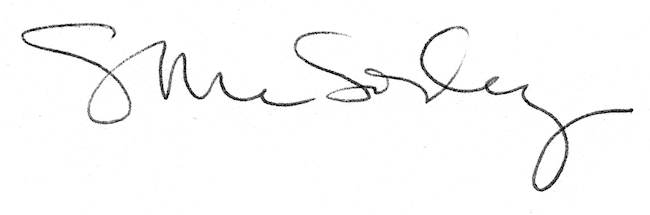 